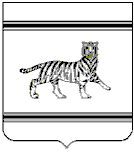 Муниципальное образование "Бабстовское сельское поселение"Ленинского муниципального районаЕврейской автономной областиАДМИНИСТРАЦИЯ СЕЛЬСКОГО ПОСЕЛЕНИЯПОСТАНОВЛЕНИЕ21.05.2019										      № 42с. БабстовоОб утверждении Краткосрочного муниципального плана реализации региональной программы по проведению капитального ремонта общего имущества многоквартирных домов, находящихся на территории муниципального образования «Бабстовское сельское поселение» Ленинского муниципального района Еврейской автономной области на 2020-2022 годыВ соответствие с постановлением правительства Еврейской автономной области от 22.04.2014 N 178-пп "Об утверждении региональной программы проведения капитального ремонта общего имущества в многоквартирных домах, расположенных на территории Еврейской автономной области, на 2014 - 2043 годы", Уставом муниципального образования «Бабстовское сельское поселение», протоколом общего собрания собственников помещений МКД о проведения капитального ремонта многоквартирного дома от 19.05.2019 № 1, администрация сельского поселенияПОСТАНОВЛЯЕТ:1. Утвердить прилагаемый Краткосрочный муниципальный план реализации региональной программы по проведению капитального ремонта общего имущества многоквартирных домов, находящихся на территории муниципального образования «Бабстовское сельское поселение» Ленинского муниципального района Еврейской автономной области на 2020-2022 годы.2.  Признать утратившими силу постановления администрации сельского поселения от 25.05.2018 № 34 «Об утверждении краткосрочного муниципального плана реализации региональной программы по проведению капитального ремонта общего имущества многоквартирных домов, находящихся на территории муниципального образования «Бабстовское сельское поселение» Ленинского муниципального района Еврейской автономной области на 2018-2019 годы».3. Контроль за исполнением настоящего постановления оставляю за собой.4. Опубликовать настоящее постановление в "Информационном бюллетене" Бабстовского сельского поселения и на официальном сайте администрации сельского поселения в сети Интернет (babstovo.ru).5. Настоящее постановление вступает в силу после дня его официального опубликования.УТВЕРЖДЕНОПостановлением администрации сельского поселенияот 21.05.2019 № 42Таблица 1 Таблица 2Таблица 3Глава администрациисельского поселения                            Глава администрациисельского поселения                              В.В. ФарафонтовПеречень многоквартирных домов, включённых в краткосрочный муниципальный план реализации региональной программы по проведению капитального ремонта общего имущества многоквартирных домов, расположенных на территории муниципального образования "Бабстовское сельское поселение"  Ленинского муниципального района Еврейской автономной областиПеречень многоквартирных домов, включённых в краткосрочный муниципальный план реализации региональной программы по проведению капитального ремонта общего имущества многоквартирных домов, расположенных на территории муниципального образования "Бабстовское сельское поселение"  Ленинского муниципального района Еврейской автономной областиПеречень многоквартирных домов, включённых в краткосрочный муниципальный план реализации региональной программы по проведению капитального ремонта общего имущества многоквартирных домов, расположенных на территории муниципального образования "Бабстовское сельское поселение"  Ленинского муниципального района Еврейской автономной областиПеречень многоквартирных домов, включённых в краткосрочный муниципальный план реализации региональной программы по проведению капитального ремонта общего имущества многоквартирных домов, расположенных на территории муниципального образования "Бабстовское сельское поселение"  Ленинского муниципального района Еврейской автономной областиПеречень многоквартирных домов, включённых в краткосрочный муниципальный план реализации региональной программы по проведению капитального ремонта общего имущества многоквартирных домов, расположенных на территории муниципального образования "Бабстовское сельское поселение"  Ленинского муниципального района Еврейской автономной областиПеречень многоквартирных домов, включённых в краткосрочный муниципальный план реализации региональной программы по проведению капитального ремонта общего имущества многоквартирных домов, расположенных на территории муниципального образования "Бабстовское сельское поселение"  Ленинского муниципального района Еврейской автономной областиПеречень многоквартирных домов, включённых в краткосрочный муниципальный план реализации региональной программы по проведению капитального ремонта общего имущества многоквартирных домов, расположенных на территории муниципального образования "Бабстовское сельское поселение"  Ленинского муниципального района Еврейской автономной областиПеречень многоквартирных домов, включённых в краткосрочный муниципальный план реализации региональной программы по проведению капитального ремонта общего имущества многоквартирных домов, расположенных на территории муниципального образования "Бабстовское сельское поселение"  Ленинского муниципального района Еврейской автономной областиПеречень многоквартирных домов, включённых в краткосрочный муниципальный план реализации региональной программы по проведению капитального ремонта общего имущества многоквартирных домов, расположенных на территории муниципального образования "Бабстовское сельское поселение"  Ленинского муниципального района Еврейской автономной областиПеречень многоквартирных домов, включённых в краткосрочный муниципальный план реализации региональной программы по проведению капитального ремонта общего имущества многоквартирных домов, расположенных на территории муниципального образования "Бабстовское сельское поселение"  Ленинского муниципального района Еврейской автономной областиПеречень многоквартирных домов, включённых в краткосрочный муниципальный план реализации региональной программы по проведению капитального ремонта общего имущества многоквартирных домов, расположенных на территории муниципального образования "Бабстовское сельское поселение"  Ленинского муниципального района Еврейской автономной областиПеречень многоквартирных домов, включённых в краткосрочный муниципальный план реализации региональной программы по проведению капитального ремонта общего имущества многоквартирных домов, расположенных на территории муниципального образования "Бабстовское сельское поселение"  Ленинского муниципального района Еврейской автономной областиПеречень многоквартирных домов, включённых в краткосрочный муниципальный план реализации региональной программы по проведению капитального ремонта общего имущества многоквартирных домов, расположенных на территории муниципального образования "Бабстовское сельское поселение"  Ленинского муниципального района Еврейской автономной областиПеречень многоквартирных домов, включённых в краткосрочный муниципальный план реализации региональной программы по проведению капитального ремонта общего имущества многоквартирных домов, расположенных на территории муниципального образования "Бабстовское сельское поселение"  Ленинского муниципального района Еврейской автономной областиПеречень многоквартирных домов, включённых в краткосрочный муниципальный план реализации региональной программы по проведению капитального ремонта общего имущества многоквартирных домов, расположенных на территории муниципального образования "Бабстовское сельское поселение"  Ленинского муниципального района Еврейской автономной областиПеречень многоквартирных домов, включённых в краткосрочный муниципальный план реализации региональной программы по проведению капитального ремонта общего имущества многоквартирных домов, расположенных на территории муниципального образования "Бабстовское сельское поселение"  Ленинского муниципального района Еврейской автономной областиПеречень многоквартирных домов, включённых в краткосрочный муниципальный план реализации региональной программы по проведению капитального ремонта общего имущества многоквартирных домов, расположенных на территории муниципального образования "Бабстовское сельское поселение"  Ленинского муниципального района Еврейской автономной областиПеречень многоквартирных домов, включённых в краткосрочный муниципальный план реализации региональной программы по проведению капитального ремонта общего имущества многоквартирных домов, расположенных на территории муниципального образования "Бабстовское сельское поселение"  Ленинского муниципального района Еврейской автономной областиПеречень многоквартирных домов, включённых в краткосрочный муниципальный план реализации региональной программы по проведению капитального ремонта общего имущества многоквартирных домов, расположенных на территории муниципального образования "Бабстовское сельское поселение"  Ленинского муниципального района Еврейской автономной областиПеречень многоквартирных домов, включённых в краткосрочный муниципальный план реализации региональной программы по проведению капитального ремонта общего имущества многоквартирных домов, расположенных на территории муниципального образования "Бабстовское сельское поселение"  Ленинского муниципального района Еврейской автономной области№ п/пАдрес МКДГодГодМатериал стенКоличество этажейКоличество подъездовобщая площадь МКД, всегоПлощадь помещений МКД:Площадь помещений МКД:Количество жителей, зарегистрированных в МКД на дату утверждения краткосрочного планаСтоимость капитального ремонтаСтоимость капитального ремонтаСтоимость капитального ремонтаСтоимость капитального ремонтаСтоимость капитального ремонтаСтоимость капитального ремонтаУдельная стоимость капитального ремонта 1 кв. м. общей площади помещений МКДПредельная стоимость капитального ремонта 1 кв. м. общей площади помещений МКДПлановая дата завершения работ№ п/пАдрес МКДввода в эксплуатациюзавершение последнего капитального ремонтаМатериал стенКоличество этажейКоличество подъездовобщая площадь МКД, всеговсего:в том числе жилых помещений, находящихся в собственности гражданКоличество жителей, зарегистрированных в МКД на дату утверждения краткосрочного планавсего:в том числе:в том числе:в том числе:в том числе:в том числе:Удельная стоимость капитального ремонта 1 кв. м. общей площади помещений МКДПредельная стоимость капитального ремонта 1 кв. м. общей площади помещений МКДПлановая дата завершения работ№ п/пАдрес МКДввода в эксплуатациюзавершение последнего капитального ремонтаМатериал стенКоличество этажейКоличество подъездовобщая площадь МКД, всеговсего:в том числе жилых помещений, находящихся в собственности гражданКоличество жителей, зарегистрированных в МКД на дату утверждения краткосрочного планавсего:за счет средств Фондаза счет средств бюджета субъекта Российской Федерацииза счет средств местного бюджетаза счет средств местного бюджетаза счет средств собственников помещений в МКДУдельная стоимость капитального ремонта 1 кв. м. общей площади помещений МКДПредельная стоимость капитального ремонта 1 кв. м. общей площади помещений МКДПлановая дата завершения работ№ п/пАдрес МКДввода в эксплуатациюзавершение последнего капитального ремонтаМатериал стенКоличество этажейКоличество подъездовкв.мкв.мкв.мчел.руб.руб.руб.руб.руб.руб.руб./кв.мруб./кв.мПлановая дата завершения работ12345678 91011121314151516171819Итого за 2020-2022 годыИтого за 2020-2022 годыХХХХХ797,40738,00700,6042 4 251 090,800,000,00ХХ4 251 090,80ХХХ2022 год2022 год2022 год2022 год2022 год2022 год2022 год2022 год2022 год2022 год2022 год2022 год2022 год2022 год2022 год2022 год2022 год2022 год2022 год2022 годИтого по МО «Бабстовское сельское поселение»:Итого по МО «Бабстовское сельское поселение»:ХХХХХ797,40738,00700,60424 251 090,800,000,000,00Х4 251 090,80 8508,2424 191,60Хс. Бабстово, ул. Ленина, д. 33с. Бабстово, ул. Ленина, д. 331968Каменные, кирпичные22797,40738,00700,60424 251 090,800,000,000,00Х4 251 090,808508,2424 191,6012.2022Реестр многоквартирных домов по видам ремонта, включённых в краткосрочный муниципальный план реализации региональной программы по проведению капитального ремонта общего имущества многоквартирных домов, расположенных на территории муниципального образования "Бабстовское сельское поселение" Ленинского муниципального района Еврейской автономной областиРеестр многоквартирных домов по видам ремонта, включённых в краткосрочный муниципальный план реализации региональной программы по проведению капитального ремонта общего имущества многоквартирных домов, расположенных на территории муниципального образования "Бабстовское сельское поселение" Ленинского муниципального района Еврейской автономной областиРеестр многоквартирных домов по видам ремонта, включённых в краткосрочный муниципальный план реализации региональной программы по проведению капитального ремонта общего имущества многоквартирных домов, расположенных на территории муниципального образования "Бабстовское сельское поселение" Ленинского муниципального района Еврейской автономной областиРеестр многоквартирных домов по видам ремонта, включённых в краткосрочный муниципальный план реализации региональной программы по проведению капитального ремонта общего имущества многоквартирных домов, расположенных на территории муниципального образования "Бабстовское сельское поселение" Ленинского муниципального района Еврейской автономной областиРеестр многоквартирных домов по видам ремонта, включённых в краткосрочный муниципальный план реализации региональной программы по проведению капитального ремонта общего имущества многоквартирных домов, расположенных на территории муниципального образования "Бабстовское сельское поселение" Ленинского муниципального района Еврейской автономной областиРеестр многоквартирных домов по видам ремонта, включённых в краткосрочный муниципальный план реализации региональной программы по проведению капитального ремонта общего имущества многоквартирных домов, расположенных на территории муниципального образования "Бабстовское сельское поселение" Ленинского муниципального района Еврейской автономной областиРеестр многоквартирных домов по видам ремонта, включённых в краткосрочный муниципальный план реализации региональной программы по проведению капитального ремонта общего имущества многоквартирных домов, расположенных на территории муниципального образования "Бабстовское сельское поселение" Ленинского муниципального района Еврейской автономной областиРеестр многоквартирных домов по видам ремонта, включённых в краткосрочный муниципальный план реализации региональной программы по проведению капитального ремонта общего имущества многоквартирных домов, расположенных на территории муниципального образования "Бабстовское сельское поселение" Ленинского муниципального района Еврейской автономной областиРеестр многоквартирных домов по видам ремонта, включённых в краткосрочный муниципальный план реализации региональной программы по проведению капитального ремонта общего имущества многоквартирных домов, расположенных на территории муниципального образования "Бабстовское сельское поселение" Ленинского муниципального района Еврейской автономной областиРеестр многоквартирных домов по видам ремонта, включённых в краткосрочный муниципальный план реализации региональной программы по проведению капитального ремонта общего имущества многоквартирных домов, расположенных на территории муниципального образования "Бабстовское сельское поселение" Ленинского муниципального района Еврейской автономной областиРеестр многоквартирных домов по видам ремонта, включённых в краткосрочный муниципальный план реализации региональной программы по проведению капитального ремонта общего имущества многоквартирных домов, расположенных на территории муниципального образования "Бабстовское сельское поселение" Ленинского муниципального района Еврейской автономной областиРеестр многоквартирных домов по видам ремонта, включённых в краткосрочный муниципальный план реализации региональной программы по проведению капитального ремонта общего имущества многоквартирных домов, расположенных на территории муниципального образования "Бабстовское сельское поселение" Ленинского муниципального района Еврейской автономной областиРеестр многоквартирных домов по видам ремонта, включённых в краткосрочный муниципальный план реализации региональной программы по проведению капитального ремонта общего имущества многоквартирных домов, расположенных на территории муниципального образования "Бабстовское сельское поселение" Ленинского муниципального района Еврейской автономной областиРеестр многоквартирных домов по видам ремонта, включённых в краткосрочный муниципальный план реализации региональной программы по проведению капитального ремонта общего имущества многоквартирных домов, расположенных на территории муниципального образования "Бабстовское сельское поселение" Ленинского муниципального района Еврейской автономной областиРеестр многоквартирных домов по видам ремонта, включённых в краткосрочный муниципальный план реализации региональной программы по проведению капитального ремонта общего имущества многоквартирных домов, расположенных на территории муниципального образования "Бабстовское сельское поселение" Ленинского муниципального района Еврейской автономной областиРеестр многоквартирных домов по видам ремонта, включённых в краткосрочный муниципальный план реализации региональной программы по проведению капитального ремонта общего имущества многоквартирных домов, расположенных на территории муниципального образования "Бабстовское сельское поселение" Ленинского муниципального района Еврейской автономной областиРеестр многоквартирных домов по видам ремонта, включённых в краткосрочный муниципальный план реализации региональной программы по проведению капитального ремонта общего имущества многоквартирных домов, расположенных на территории муниципального образования "Бабстовское сельское поселение" Ленинского муниципального района Еврейской автономной областиРеестр многоквартирных домов по видам ремонта, включённых в краткосрочный муниципальный план реализации региональной программы по проведению капитального ремонта общего имущества многоквартирных домов, расположенных на территории муниципального образования "Бабстовское сельское поселение" Ленинского муниципального района Еврейской автономной областиРеестр многоквартирных домов по видам ремонта, включённых в краткосрочный муниципальный план реализации региональной программы по проведению капитального ремонта общего имущества многоквартирных домов, расположенных на территории муниципального образования "Бабстовское сельское поселение" Ленинского муниципального района Еврейской автономной областиРеестр многоквартирных домов по видам ремонта, включённых в краткосрочный муниципальный план реализации региональной программы по проведению капитального ремонта общего имущества многоквартирных домов, расположенных на территории муниципального образования "Бабстовское сельское поселение" Ленинского муниципального района Еврейской автономной областиРеестр многоквартирных домов по видам ремонта, включённых в краткосрочный муниципальный план реализации региональной программы по проведению капитального ремонта общего имущества многоквартирных домов, расположенных на территории муниципального образования "Бабстовское сельское поселение" Ленинского муниципального района Еврейской автономной областиРеестр многоквартирных домов по видам ремонта, включённых в краткосрочный муниципальный план реализации региональной программы по проведению капитального ремонта общего имущества многоквартирных домов, расположенных на территории муниципального образования "Бабстовское сельское поселение" Ленинского муниципального района Еврейской автономной областиРеестр многоквартирных домов по видам ремонта, включённых в краткосрочный муниципальный план реализации региональной программы по проведению капитального ремонта общего имущества многоквартирных домов, расположенных на территории муниципального образования "Бабстовское сельское поселение" Ленинского муниципального района Еврейской автономной областиРеестр многоквартирных домов по видам ремонта, включённых в краткосрочный муниципальный план реализации региональной программы по проведению капитального ремонта общего имущества многоквартирных домов, расположенных на территории муниципального образования "Бабстовское сельское поселение" Ленинского муниципального района Еврейской автономной областиРеестр многоквартирных домов по видам ремонта, включённых в краткосрочный муниципальный план реализации региональной программы по проведению капитального ремонта общего имущества многоквартирных домов, расположенных на территории муниципального образования "Бабстовское сельское поселение" Ленинского муниципального района Еврейской автономной областиРеестр многоквартирных домов по видам ремонта, включённых в краткосрочный муниципальный план реализации региональной программы по проведению капитального ремонта общего имущества многоквартирных домов, расположенных на территории муниципального образования "Бабстовское сельское поселение" Ленинского муниципального района Еврейской автономной областиРеестр многоквартирных домов по видам ремонта, включённых в краткосрочный муниципальный план реализации региональной программы по проведению капитального ремонта общего имущества многоквартирных домов, расположенных на территории муниципального образования "Бабстовское сельское поселение" Ленинского муниципального района Еврейской автономной областиРеестр многоквартирных домов по видам ремонта, включённых в краткосрочный муниципальный план реализации региональной программы по проведению капитального ремонта общего имущества многоквартирных домов, расположенных на территории муниципального образования "Бабстовское сельское поселение" Ленинского муниципального района Еврейской автономной областиРеестр многоквартирных домов по видам ремонта, включённых в краткосрочный муниципальный план реализации региональной программы по проведению капитального ремонта общего имущества многоквартирных домов, расположенных на территории муниципального образования "Бабстовское сельское поселение" Ленинского муниципального района Еврейской автономной областиРеестр многоквартирных домов по видам ремонта, включённых в краткосрочный муниципальный план реализации региональной программы по проведению капитального ремонта общего имущества многоквартирных домов, расположенных на территории муниципального образования "Бабстовское сельское поселение" Ленинского муниципального района Еврейской автономной областиРеестр многоквартирных домов по видам ремонта, включённых в краткосрочный муниципальный план реализации региональной программы по проведению капитального ремонта общего имущества многоквартирных домов, расположенных на территории муниципального образования "Бабстовское сельское поселение" Ленинского муниципального района Еврейской автономной области№ п/пАдрес МКДСтоимость капитального ремонта ВСЕГОВиды, установленные ч.1 ст.166 Жилищного Кодекса РФВиды, установленные ч.1 ст.166 Жилищного Кодекса РФВиды, установленные ч.1 ст.166 Жилищного Кодекса РФВиды, установленные ч.1 ст.166 Жилищного Кодекса РФВиды, установленные ч.1 ст.166 Жилищного Кодекса РФВиды, установленные ч.1 ст.166 Жилищного Кодекса РФВиды, установленные ч.1 ст.166 Жилищного Кодекса РФВиды, установленные ч.1 ст.166 Жилищного Кодекса РФВиды, установленные ч.1 ст.166 Жилищного Кодекса РФВиды, установленные ч.1 ст.166 Жилищного Кодекса РФВиды, установленные ч.1 ст.166 Жилищного Кодекса РФВиды, установленные ч.1 ст.166 Жилищного Кодекса РФВиды, установленные ч.1 ст.166 Жилищного Кодекса РФВиды, установленные ч.1 ст.166 Жилищного Кодекса РФВиды, установленные ч.1 ст.166 Жилищного Кодекса РФВиды, установленные ч.1 ст.166 Жилищного Кодекса РФВиды, установленные ч.1 ст.166 Жилищного Кодекса РФВиды, установленные ч.1 ст.166 Жилищного Кодекса РФВиды, установленные ч.1 ст.166 Жилищного Кодекса РФВиды, установленные ч.1 ст.166 Жилищного Кодекса РФВиды, установленные ч.1 ст.166 Жилищного Кодекса РФВиды, установленные нормативным правовым актом субъекта РФВиды, установленные нормативным правовым актом субъекта РФВиды, установленные нормативным правовым актом субъекта РФВиды, установленные нормативным правовым актом субъекта РФВиды, установленные нормативным правовым актом субъекта РФВиды, установленные нормативным правовым актом субъекта РФВиды, установленные нормативным правовым актом субъекта РФ№ п/пАдрес МКДСтоимость капитального ремонта ВСЕГОремонт внутридомовых инженерных системремонт внутридомовых инженерных системремонт или замена лифтового оборудованияремонт или замена лифтового оборудованияремонт или замена лифтового оборудованияремонт или замена лифтового оборудованияремонт крыши, в том числе переустройство невентилируемой крыши на вентилируемую крышу, устройство выходов на кровлю, усиление межэтажных, чердачных перекрытий многоквартирного домаремонт крыши, в том числе переустройство невентилируемой крыши на вентилируемую крышу, устройство выходов на кровлю, усиление межэтажных, чердачных перекрытий многоквартирного домаремонт крыши, в том числе переустройство невентилируемой крыши на вентилируемую крышу, устройство выходов на кровлю, усиление межэтажных, чердачных перекрытий многоквартирного домаремонт крыши, в том числе переустройство невентилируемой крыши на вентилируемую крышу, устройство выходов на кровлю, усиление межэтажных, чердачных перекрытий многоквартирного домаремонт крыши, в том числе переустройство невентилируемой крыши на вентилируемую крышу, устройство выходов на кровлю, усиление межэтажных, чердачных перекрытий многоквартирного домаремонт подвальных помещенийремонт подвальных помещенийремонт подвальных помещенийремонт подвальных помещенийремонт фасадаремонт фасадаремонт фасадаремонт фасадаремонт фундаментаремонт фундаментаутепление фасадовпереустройству невентилируемой крыши на вентилируемую крышу, устройству выходов на кровлюпереустройству невентилируемой крыши на вентилируемую крышу, устройству выходов на кровлюпереустройству невентилируемой крыши на вентилируемую крышу, устройству выходов на кровлюустановка коллективных            (общедомовых) ПУ и УУустановка коллективных            (общедомовых) ПУ и УУдругие виды№ п/пАдрес МКДруб.руб.руб.ед.ед.руб.руб.кв.м.кв.м.руб.руб.руб.кв.м.кв.м.руб.руб.кв.м.кв.м.руб.руб.куб.м.руб.руб.руб.руб.руб.руб.руб.руб.1234455667788899101011111212131415161616171718Итого за 2018-2019 годыИтого за 2018-2019 годы4 251 090,800,000,000,000,000,000,00251,00251,004 251 090,804 251 090,804 251 090,800,000,000,000,000,000,000,000,000,000,000,000,000,000,000,000,000,00Итого по МО «Бабстовское сельское поселение»Итого по МО «Бабстовское сельское поселение»4 251 090,800,000,000,000,000,000,000,000,004 251 090,804 251 090,804 251 090,800,000,000,000,000,000,000,000,000,000,000,000,000,000,000,000,000,00с. Бабстово, ул. Ленина 33с. Бабстово, ул. Ленина 334 251 090,800,000,000,000,000,000,000,000,004 251 090,804 251 090,804 251 090,800,000,000,000,000,000,000,000,000,000,000,000,000,000,000,000,000,00Планируемые показатели выполнения краткосрочного муниципального плана реализации региональной программы по проведению капитального ремонта общего имущества многоквартирных домов, расположенных на территории муниципального образования "Бабстовское сельское поселение" Ленинского муниципального района Еврейской автономной областиПланируемые показатели выполнения краткосрочного муниципального плана реализации региональной программы по проведению капитального ремонта общего имущества многоквартирных домов, расположенных на территории муниципального образования "Бабстовское сельское поселение" Ленинского муниципального района Еврейской автономной областиПланируемые показатели выполнения краткосрочного муниципального плана реализации региональной программы по проведению капитального ремонта общего имущества многоквартирных домов, расположенных на территории муниципального образования "Бабстовское сельское поселение" Ленинского муниципального района Еврейской автономной областиПланируемые показатели выполнения краткосрочного муниципального плана реализации региональной программы по проведению капитального ремонта общего имущества многоквартирных домов, расположенных на территории муниципального образования "Бабстовское сельское поселение" Ленинского муниципального района Еврейской автономной областиПланируемые показатели выполнения краткосрочного муниципального плана реализации региональной программы по проведению капитального ремонта общего имущества многоквартирных домов, расположенных на территории муниципального образования "Бабстовское сельское поселение" Ленинского муниципального района Еврейской автономной областиПланируемые показатели выполнения краткосрочного муниципального плана реализации региональной программы по проведению капитального ремонта общего имущества многоквартирных домов, расположенных на территории муниципального образования "Бабстовское сельское поселение" Ленинского муниципального района Еврейской автономной областиПланируемые показатели выполнения краткосрочного муниципального плана реализации региональной программы по проведению капитального ремонта общего имущества многоквартирных домов, расположенных на территории муниципального образования "Бабстовское сельское поселение" Ленинского муниципального района Еврейской автономной областиПланируемые показатели выполнения краткосрочного муниципального плана реализации региональной программы по проведению капитального ремонта общего имущества многоквартирных домов, расположенных на территории муниципального образования "Бабстовское сельское поселение" Ленинского муниципального района Еврейской автономной областиПланируемые показатели выполнения краткосрочного муниципального плана реализации региональной программы по проведению капитального ремонта общего имущества многоквартирных домов, расположенных на территории муниципального образования "Бабстовское сельское поселение" Ленинского муниципального района Еврейской автономной областиПланируемые показатели выполнения краткосрочного муниципального плана реализации региональной программы по проведению капитального ремонта общего имущества многоквартирных домов, расположенных на территории муниципального образования "Бабстовское сельское поселение" Ленинского муниципального района Еврейской автономной областиПланируемые показатели выполнения краткосрочного муниципального плана реализации региональной программы по проведению капитального ремонта общего имущества многоквартирных домов, расположенных на территории муниципального образования "Бабстовское сельское поселение" Ленинского муниципального района Еврейской автономной областиПланируемые показатели выполнения краткосрочного муниципального плана реализации региональной программы по проведению капитального ремонта общего имущества многоквартирных домов, расположенных на территории муниципального образования "Бабстовское сельское поселение" Ленинского муниципального района Еврейской автономной областиПланируемые показатели выполнения краткосрочного муниципального плана реализации региональной программы по проведению капитального ремонта общего имущества многоквартирных домов, расположенных на территории муниципального образования "Бабстовское сельское поселение" Ленинского муниципального района Еврейской автономной областиПланируемые показатели выполнения краткосрочного муниципального плана реализации региональной программы по проведению капитального ремонта общего имущества многоквартирных домов, расположенных на территории муниципального образования "Бабстовское сельское поселение" Ленинского муниципального района Еврейской автономной областиПланируемые показатели выполнения краткосрочного муниципального плана реализации региональной программы по проведению капитального ремонта общего имущества многоквартирных домов, расположенных на территории муниципального образования "Бабстовское сельское поселение" Ленинского муниципального района Еврейской автономной области№ п/пНаименование МОобщая
площадь
МКД, всегоКоличество жителей,
зарегистрированных в МКД на дату
утверждения
программыКоличество жителей,
зарегистрированных в МКД на дату
утверждения
программыКоличество МКДКоличество МКДКоличество МКДКоличество МКДКоличество МКДСтоимость капитального ремонтаСтоимость капитального ремонтаСтоимость капитального ремонтаСтоимость капитального ремонтаСтоимость капитального ремонта№ п/пНаименование МОобщая
площадь
МКД, всегоКоличество жителей,
зарегистрированных в МКД на дату
утверждения
программыКоличество жителей,
зарегистрированных в МКД на дату
утверждения
программыI квартал II кварталIII кварталIV квартал.Всего:I кварталII кварталIII кварталIV кварталВсего:№ п/пНаименование МОкв.м.чел.чел.ед.ед.ед.ед.ед.руб.руб.руб.руб.руб.12344567891011121314Итого за 2020-2022 годыИтого за 2020-2022 годы797,4042   0   0   0 01   10,00   0,000,004 251 090,804 251 090,8020222022797,4042   0   0   0 01   10,00   0,000,004 251 090,804 251 090,80Бабстовское сельское поселениеБабстовское сельское поселение797,4042   0   0   0 01   10,00   0,000,004 251 090,804 251 090,80